Муниципальное образование город ТоржокТоржокская городская ДумаРЕШЕНИЕ     Руководствуясь пунктом 4 части 1 статьи 17 Федерального закона 
от 06.10.2003 № 131-ФЗ «Об общих принципах организации местного самоуправления в Российской Федерации», подпунктом 16 пункта 1 статьи 8 Устава муниципального образования город Торжок, Торжокская городская Дума
р е ш и л а:1. Предоставить при оказании платных образовательных услуг образовательными организациями муниципального образования город Торжок льготу следующим категориям граждан (обучающимся):1.1. в размере 20% к ценам на услуги:1.1.1. гражданам (обучающимся), которые являются детьми из многодетных семей,1.1.2. гражданам (обучающимся), которые являются получателями пенсии по потере кормильца,1.1.3. гражданам (обучающимся), которые являются лицами, над которыми установлена постоянная опека,1.1.4. гражданам (обучающимся), родитель (законный представитель) которых является инвалидом I группы;1.2. в размере 100 % к ценам на услуги:1.2.1. гражданам (обучающимся), оба родителя (законных представителя) которых являются инвалидами I группы,1.2.2. гражданам (обучающимся), которые являются детьми-сиротами, или признаны детьми, оставшимися без попечения родителей,1.2.3. гражданам (обучающимся), которые являются детьми-инвалидами.2. Льгота оформляется приказом руководителя образовательной организации на основании заявления родителя (законного представителя) при наличии документов, подтверждающих право на ее получение.3. Финансовое обеспечение расходов, связанных с предоставлением указанных льгот, производится за счет средств образовательной организации, полученных от приносящей доход деятельности, добровольных пожертвований и целевых взносов физических и (или) юридических лиц.4. Контроль за исполнением настоящего Решения возложить на начальника Управления образования администрации города Торжка Сороко М.А.5. Настоящее Решение вступает в силу со дня его подписания, подлежит официальному опубликованию и размещению в свободном доступе на официальных сайтах администрации города Торжка и Торжокской городской Думы в информационно-телекоммуникационной сети Интернет.И.о. Председателя Торжокской городской Думы                   	          Н.А. ВолковскаяГлава муниципального образования город Торжок 		          А.В. Меньщиковпроект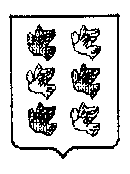 24.10.2018                                                № 169О предоставлении льгот отдельным категориям граждан (обучающимся) при оказании платных образовательных услуг образовательными организациями муниципального образования город ТоржокО предоставлении льгот отдельным категориям граждан (обучающимся) при оказании платных образовательных услуг образовательными организациями муниципального образования город ТоржокО предоставлении льгот отдельным категориям граждан (обучающимся) при оказании платных образовательных услуг образовательными организациями муниципального образования город Торжок